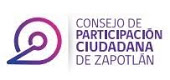 REGISTRO DE ASISTENCIA A LA SESION ORDINARIA 03 DEL CONSEJO MUNICIPAL DE PARTICIPACION CIUDADANA DE ZAPOTLAN EL GRANDE, JALISCO.16 DE OCTUBRE DEL 2019CARGONOMBRE COMPLETOFIRMACONSEJERO PRESIDENTELUIS ENRIQUE SANCHEZ BERNALPRESENTECONSEJERO PROPIETARIOJOSE ANTONIO CHAVEZ SOLANOPRESENTECONSEJERO PROPIETARIOLAURA PATRICIA CHAVEZ FLORESPRESENTECONSEJERO PROPIETARIONORMA HELEN JUAREZ__________CONSEJERO PROPIETARIOJOSE ANTONIO GARCIA GODINEZ__________CONSEJERO PROPIETARIORODRIGO AGUILAR CORNEJOPRESENTECONSEJERO PROPIETARIOJAZMIN IVETTE REYES SERRANO__________CONSEJERO SUPLENTEIRIS EVELYN SANTANA SANCHEZPRESENTECONSEJERO SUPLENTECARLOS ALEJANDRO HIDALGO RASMUSSEN__________CONSEJERO SUPLENTEJORDAN ROMO PEÑA___________CONSEJERO SUPLENTELUIS DANIEL SALAYES EUSEVIOPRESENTECONSEJERO SUPLENTEANTONIO JIMENEZ DIAZ___________CONSEJERO SUPLENTERODOLFO NAVARRO IBARRA___________CONSEJERO SUPLENTESALVADOR MONTAÑEZ SALCEDO___________SECRETARIO  TECNICOJULIAN HERNANDEZ CRISANTOPRESENTE